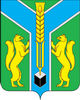 Контрольно-счетная палатамуниципального образования «Заларинский район»З АК Л Ю Ч Е Н И Е  № 14/23-зКонтрольно-счетной палаты МО «Заларинский район» на проектбюджета Хор-Тагнинского муниципального образования на 2023 год и плановый период 2024 и 2025 годов28 ноября  2022 года                                                                                    п.ЗалариНастоящее заключение подготовлено мною, аудитором Контрольно-счетной палаты МО «Заларинский район»  Зотовой  Т.В., на основании Положения о КСП, плана работы КСП на 2022 год, поручения председателя №30-П от 25.11.2022 года, соглашения о передаче Контрольно-счётной палате полномочий по осуществлению внешнего муниципального финансового контроля, в рамках стандарта внешнего муниципального финансового контроля «Порядок осуществления КСП предварительного контроля  формирования проекта местного бюджета на очередной финансовый год и плановый период» (СВМФК-3).Общие положенияПроект бюджета Хор-Тагнинского муниципального образования (далее – Хор-Тагнинское МО, поселение) представлен в Контрольно-счетную палату своевременно.Проект бюджета поселения  сформирован на 3 года:  на 2023 год и плановый период 2024 и 2025 годов. Перечень документов и материалов, представленных одновременно с проектом бюджета, в основном, соответствует требованиям ст. 184.2 Бюджетного кодекса РФ и Положению о бюджетном процессе Хор-Тагнинского муниципального образования, утвержденному  решением Думы от 30.04.2020 года № 30/2. Формирование основных параметров  бюджета поселения на 2023 год и плановый период 2024 и 2025 годов осуществлялось на основании ожидаемых параметров исполнения бюджета за текущий 2022 год, показателей прогноза социально-экономического развития муниципального образования  до 2025 года, основных направлений бюджетной и налоговой политики Хор-Тагнинского МО. Учтены изменения, внесенные в Бюджетный кодекс РФ, законодательные акты Иркутской области и муниципального образования.Анализ прогноза  социально-экономического развитияХор-Тагнинского муниципального образования на 2023-2025 годыВ соответствии с требованиями ст.173 БК РФ, одновременно с проектом бюджета  представлены отдельные показатели прогноза социально-экономического развития поселения на 2023 – 2025 годы. В муниципальном образовании разработана Стратегия социально-экономического развития Хор-Тагнинского муниципального образования до 2030 года, утверждённая Решением Думы №54/83 от 22.12.2016 года.  Для расчета проекта бюджета поселения взяты отдельные показатели прогноза социально-экономического развития территории, направленного, в основном, на поддержание достигнутого уровня развития и реализации инвестиционных замыслов хозяйствующих субъектов.Анализ отдельных показателей прогноза социально – экономического развития Хор-Тагнинского МО на 2023-2025 годы показал:Выручка от реализации товаров (работ, услуг) планируется на 2023 год 0,54 млн.руб. на уровне 2022 года и на 2024-2025 годы 0,55 млн.руб.Среднесписочная  численность  работающих в  2023 год  планируется 206 человек, на  уровне 2022 года и в 2024- 2025 годах 208 и 210 человек соответственно.Фонд оплаты труда планируется на 2023-2024 годы в сумме 36,744 млн.руб., на уровне 2022 года и на 2025 год в сумме 37,11 млн.руб.Согласно прогнозу на 2023-2025 годы в муниципальном образовании зарегистрировано 13 индивидуальных предпринимателей.Анализ отдельных показателей прогноза социально-экономического развития   показал, что в уровне жизни населения Хор-Тагнинского МО  в 2023 году, по сравнению с 2022 годом  и в плановом периоде 2024-2025 годов, значительные изменения не планируются.Основные направления бюджетной и налоговой политикиХор-Тагнинского МО на 2023-2025 годыВ составе документов к  проекту бюджета  представлено Положение об основных направлениях бюджетной и налоговой политики Хор-Тагнинского МО на 2023 год и плановый период 2024 и 2025 годов (далее – Основные направления).Основной целью бюджетной и налоговой политики поселения, является обеспечение сбалансированности  и устойчивости бюджетной системы муниципального образования.Проведение  работы по повышению качества бюджетного планирования, увеличению поступлений доходов в бюджет,  оптимизации расходов и распределение финансовых ресурсов на приоритетные направления.В ходе проведения анализа представленных направлений Контрольно-счетной палатой отмечено, что основные цели и задачи  бюджетной и налоговой политики поселения  связаны с  направлениями бюджетной и налоговой политики Заларинского района на 2023 год и плановый период 2024 и 2025 годов.Основные параметры  бюджета Хор-Тагнинского МО на 2023 год и плановый период 2024 и 2025 годовтыс.рублейАнализ прогноза доходной части бюджетаДоходы бюджета Хор-Тагнинского МО на 2023 год предлагается утвердить в объеме 19 745,0 тыс.руб., что на 1 729,8 тыс.руб. или на 8% меньше ожидаемого исполнения  2022 года. На плановый период: в   2024 году в сумме 17 150,3 тыс.руб. с уменьшением на 13% к уровню 2023 года и в 2025 году в сумме 17 431,4 тыс.руб. с увеличением на 2% к уровню 2024 года.Собственные доходы бюджета поселения запланированы на 2023 год в сумме 3 311,8 тыс.руб., что на 280,6 тыс.руб. меньше  ожидаемого исполнения 2022 года. На 2024 год объем собственных доходов планируется в сумме 3 585,2 тыс.руб. с увеличением на 8%  к уровню 2023 года и в 2025 году в сумме 3 745,7 тыс.руб. с увеличением на 4% к уровню 2024 года.В соответствии с действующим законодательством, все источники доходов бюджета поселения закреплены за соответствующими главными администраторами доходов, которые отражены в Приложении № 3 к решению о  проекте бюджета, и которые обязаны осуществлять контроль за правильностью исчисления налогов, полнотой и своевременностью их уплаты, принимают решения о взыскании пени и штрафов по ним.Налог на доходы физических лиц, прогноз поступления налога в бюджет в 2023 году составляет 480,0 тыс. руб. на уровне ожидаемых поступлений 2022 года и на плановый период 2024-2025 годов с небольшим увеличением на 4% ежегодно. Расчет основан на данных по фонду оплаты труда и социальным  выплатам работникам предприятий, бюджетных учреждений  и денежного содержания муниципальным служащим.Плановые показатели по налогу на доходы физических лиц на 2023-2025 годы  учитывают  темп роста заработной платы работников бюджетных учреждений в соответствии с нормативно-правовыми актами Иркутской области.Налоги на товары (работы, услуги), реализуемые на территории Российской Федерации, прогноз поступлений по акцизам по подакцизным товарам (продукции), производимым на территории Российской Федерации 2023 год составил 2 259,8 тыс. руб. на уровне ожидаемых поступлений 2022 года, на 2024 год в сумме 2 513,2 тыс.руб. и на 2025 год 2 653,7 тыс.руб. с увеличением на 11% и 5% соответственно. Указанные средства образуют дорожный фонд поселения и составляют  68 % от объема собственных доходов бюджета поселения в 2023 году. Данный вид дохода рассчитан на уровне поступлений  2022 года с учётом коэффициента инфляции.Главным администратором данного вида доходов является Федеральное казначейство по Иркутской области, которое доводит информацию об объемах поступлений акцизов в бюджеты поселений. Налоги на имущество:- налог на имущество физических лиц планируется получить в 2023-2025 годах в сумме 50,0 тыс.руб. ежегодно на   28% ниже уровня  ожидаемых  поступлений   2022 года.- земельный налог прогнозируется на 2023-2025 годы в сумме 420,0 тыс.руб. ежегодно на 35% меньше ожидаемого исполнению 2022 года.Государственная пошлина на  2023-2025 года   прогнозируется  в размере 1,0 тыс. руб. ежегодно на уровне ожидаемого исполнения 2022 года.Доходы от использования имущества, доходы, получаемые в виде арендной платы, а также средства от продажи права на заключение договоров аренды за земли, находящиеся в собственности сельских поселений (за исключением земельных участков муниципальных бюджетных и автономных учреждений), прогноз на 2023-2025 годы составит 101,0 тыс. руб. ежегодно на уровне   ожидаемых поступлений 2022 года.Безвозмездные поступленияБезвозмездные поступления из бюджетов других уровней на 2023 год составят 16  433,2 тыс.руб., что на 1 449,2 тыс.руб. или на 8% меньше  ожидаемых поступлений 2022 года. На плановый период запланировано на 2024 год в сумме 13 565,1 тыс.руб. (снижение на 18% к уровню 2023 года) и на 2025 год в сумме 13 685,6 тыс.руб. (увеличение на 1% к уровню 2024 года).Удельный вес  безвозмездных поступлений в общем объеме доходов бюджета поселения в  2023 году составит 83%, а по ожидаемому исполнению 2022 года этот показатель составит – 83% от общего объема доходов бюджета поселения.Безвозмездные поступления:- дотация на выравнивание  бюджетной обеспеченности муниципальных образований из бюджета района составит в 2023 году – 15 809,7 тыс.руб. на уровне ожидаемого исполнения 2022 года, а в 2024 году – 12 933,3 тыс.руб. или снижение на 18% к 2023 году и в 2025 году – 13 047,0 тыс.руб. с увеличением в 1%  к уровню 2024 года.- субвенция на осуществление первичного воинского учета  из федерального бюджета, в 2023 году  планируется в сумме 173,7 тыс.руб. или с ростом на 14% к ожидаемому исполнению 2022 года, на 2024 год – 182,0 тыс.руб., на 2025 год – 188,8 тыс.руб.- субвенция на осуществление областного государственного полномочия по осуществлению перечня должностных лиц органов местного самоуправления, уполномоченных составлять протоколы об административных нарушениях, предусмотренных отдельными законами Иркутской области об административной ответственности планируется на 2023-2025 годы в сумме 0,7 тыс.руб. ежегодно.- субсидия на реализацию мероприятий перечня проектов народных инициатив планируется на 2023-2025 годы в сумме 400,0 тыс.руб. ежегодно с увеличением в 2 раза к  уровню ожидаемого исполнения 2022 года.- субвенция на осуществление полномочий в сфере водоснабжения и водоотведения планируется на 2023-2025 годы в сумме 49,1 тыс.руб. ежегодно с уменьшением на 0,8 тыс.руб. к ожидаемому исполнению 2022 года.Проверкой установлено: все средства федерального, областного бюджета и бюджета МО «Заларинский район», которые на данный момент определены для муниципального образования в проекте областного и районного бюджета, отражены в доходной части  проекта бюджета.Основные параметры по расходам бюджета Хор-Тагнинского МО на 2023 годи на плановый период 2024 и 2025 годов                                                                                                                                                                    тыс.руб.Расходы бюджета муниципального образованияРасходы бюджета поселения на 2023 год предлагается утвердить в объеме 19 910,6 тыс.руб., что меньше ожидаемого исполнения 2022 года на 2 301,8 тыс.руб.  или на 10%. На 2024 год запланированы в сумме 17 329,5 тыс.руб. с уменьшением расходов к уровню 2023 года на 13% и на 2025 год - в сумме 17 618,7 тыс.руб. с увеличением на 2% к уровню 2024 года. Согласно требованиям ст.184.1  Бюджетного Кодекса РФ  утверждены  объемы условно утверждаемых расходов,  не распределенных  в расходной части бюджета в плановом периоде.  В представленном проекте бюджета района указанные расходы предлагается утвердить в объеме  на 2024 год -  417,4 тыс.руб. и на 2025 год – 849,0 тыс.руб. Проверка показала, что установленные ст.184.1 Бюджетного Кодекса нормативы расчета условно утверждаемых расходов соблюдены. Анализ структуры расходов по разделам бюджетной классификации в 2023-2025 годах показал:Раздел 01 «Общегосударственные вопросы»  В данном разделе отражены расходы на заработную плату с начислениями главе муниципального образования,  расходы на содержание администрации Хор-Тагнинского муниципального образования. Объем резервного фонда прогнозируется в  сумме 1 тыс.руб. ежегодно и используется на цели в соответствии с Положением о порядке расходования средств резервного фонда, утвержденным главой администрации.Общая сумма расходов по данному разделу на 2023 год планируется в размере 7 505,1 тыс.руб., что  на 2 129,6 тыс.руб. меньше ожидаемого исполнения 2022 года. В 2024 году в сумме 7 783,5 тыс.руб. с увеличением на 4% и  в 2025 году 7 489,7 тыс.руб. с уменьшением расходов по отношению к 2024 году на 4%.Подраздел 0102 Расходы на содержание главы администрации поселения на 2023 год планируется в размере 687,3 тыс.руб., что  на 812,7 тыс.руб. меньше ожидаемого исполнения 2022 года, в 2024 году в сумме 785,5 тыс.руб. с увеличением на 14%  к уровню 2023 года и в 2025 году в сумме 785,5 тыс.руб. на уровне 2024 года.Подраздел 0104 Расходы на содержание администрации поселения на 2023 год в сумме 5 836,5 тыс.руб. с уменьшением на 3 163,5 тыс.руб. к ожидаемому исполнению 2022 года, на 2024 год – 6 149,4 тыс.руб.  с увеличением  на 5% к уровню 2023 года и на 2025 год – 5 839,4 тыс.руб. с уменьшением на 5% к 2024 году.По подразделу 0111 «Резервные фонды» предусмотрены расходы в резервный фонд в сумме 1,0 тыс. руб. ежегодно на 2023-2025 годы.По подразделу 0113 «Другие общегосударственные вопросы» предусмотрены расходы  на 2023 год в сумме 980,3 тыс.руб. с увеличением в 2,7 раза к ожидаемому исполнению 2022 года, 2024 году – 847,5 тыс.руб. и в 2025 году -863,8 тыс.руб., в том числе на определение перечня должностных лиц органов местного самоуправления, уполномоченных составлять протоколы об административных правонарушениях, предусмотренных отдельными законами Иркутской области об административной ответственности  предусмотрены расходы на 2023-2025 годы в сумме 0,7 тыс. руб. ежегодно.Раздел 02 «Национальная оборона»По подразделу 0203 «Осуществление первичного воинского учета на территориях, где отсутствуют военные комиссариаты» предусмотрены расходы  в сумме  на 2023 год – 173,7 тыс. руб. с увеличением на 14% к уровню 2022 года, 2024 год – 182,0 тыс. руб. (+5%) и на 2025 год – 188,8 тыс. руб. (+3,7%).Раздел 03 «Национальная безопасность и правоохранительная деятельность»По подразделу 0310 «Обеспечение пожарной безопасности» предусмотрены расходы на реализацию муниципальной программы "Пожарная безопасность  на территории муниципального образования "  на  2023-2025 годы  в сумме 1,0 тыс. руб. ежегодно.По подразделу 0314 «Другие вопросы в области национальной безопасности и правоохранительной деятельности» предусмотрены расходы на 2023-2025 годы на реализацию: МП «Комплексные меры по профилактике злоупотребления наркотическими средствами и психотропными веществами на 2016-2023 года на территории ХорТагнинского муниципального образования» по 1 тыс.руб. ежегодно;МП «Профилактика правонарушений, преступлений и общественной безопасности, в т.ч. несовершеннолетних на  территории ХорТагнинского муниципального образования" на 2018-2023 годы» по 1,0 тыс. руб. ежегодно.Раздел 04 «Национальная экономика»По подразделу 0401 «Общеэкономические вопросы» предусмотрены расходы на осуществление отдельных областных государственных полномочий в сфере водоснабжения и водоотведения на 2023-2025 годы в сумме 49,1 тыс. руб., ежегодно на уровне 2022 года.По подразделу 0409 «Дорожные фонды» предусмотрены расходы на реализацию муниципальной программы "Комплексное развитие систем транспортной инфраструктуры МО на  2017-2032гг." на 2023 год в сумме 5 193,3 тыс. руб. с увеличением на 2896,08 тыс.руб. к ожидаемому исполнению 2022  года, 2024 год – 2 513,2 тыс. руб. (-52%) и на 2025 год – 2 653,7 тыс. руб. (+5,5%).Раздел 05 «Жилищно-коммунальное хозяйство»По подразделу 0502 «Коммунальное хозяйство» расходы на 2023-2025 годы  предусмотрены в сумме 443,0 тыс. руб. ежегодно с увеличением на 35% к уровню 2022 года.По подразделу 0503 «Благоустройство» запланированы расходы на 2023 год  в сумме 948,4 тыс. руб. (-49%), на 2024 год – 769,4 тыс. руб. и на 2025 год – 771,4 тыс. руб., в том числе на реализацию мероприятий перечня проектов народных инициатив на 2023-2025  годы в сумме 412,4 тыс. руб.  ежегодно. Раздел 08 «Культура, кинематография»По подразделу 0801 «Культура» предусмотрены  расходы на 2023 год  в сумме 5 594,0 тыс. руб., в том  числе 432,4 тыс. руб. предусмотрены расходы на обеспечение развития и укрепления материально-технической базы муниципальных  домов культуры, что на 7% меньше ожидаемого исполнения 2022 года. На 2024 год – 5 168,0 тыс. руб. (-8%) и на 2025 год – 5 169,9 тыс. руб.Раздел 13По разделу, подразделу 1301 «Обслуживание государственного внутреннего и муниципального долга» на 2023-2025 годы запланированы расходы в сумме 1,0 тыс.руб. ежегодно.Муниципальные программыВ расходной части бюджета поселения на 2023 год отражены расходы по 4 муниципальным  программам с общим объёмом финансирования на 2023 год 5196,3 тыс.руб., что составляет 26% от общей суммы расходов бюджета.  В нарушение ст.184.2 Бюджетного кодекса РФ  представлены проекты  паспортов муниципальных программ, которые не соответствуют ассигнованиям местного бюджета на 2023 год и на плановый период 2024 и 2025 годов.В нарушение п.2 ст.179 Бюджетного кодекса РФ объем бюджетных ассигнований на финансовое обеспечение реализации муниципальных программ и  наименование муниципальных программ, предусмотренных решением «О бюджете Хор-Тагнинского муниципального образования на 2023 год и на плановый период 2024 и 2025 годов»  не соответствуют, утвердившим программу нормативным правовым актам местной администрации муниципального образования.Источники внутреннего финансирования дефицита бюджетаПрогнозируемый объем дефицита бюджета  поселения на 2023 год  составит  165,6 тыс.руб., на 2024 год – 179,3 тыс.руб., на 2025 год – 187,3 тыс.руб. Источниками финансирования дефицита бюджета по всем трем годам планируется согласно требованиям ст. 96 Бюджетного кодекса РФ кредиты в  кредитных организациях. Верхний  предел  муниципального долга предлагается утвердить по состоянию на 1 января 2024 года в размере 345,5 тыс.руб., на 1 января 2025 года – 524,8 тыс.руб. и на 1 января 2026 года – в размере 712,1 тыс.руб.,  что  не противоречит требованиям ст. 107 Бюджетного кодекса РФ.Уполномоченным органом, осуществляющим внутренние заимствования, является администрация Хор-Тагнинского муниципального образования.Анализ текстовой части  проекта решения о бюджете Правовая экспертиза текстовой части проекта решения Думы «О бюджете Хор-Тагнинского муниципального образования  на 2023 год и плановый период  2024 и 2025 годов» показала:- требования статьи ст. 184.1 Бюджетного кодекса РФ и статьи 24 Положения о бюджетном процессе в Хор-Тагнинском муниципальном образовании, утверждённым решением районной Думы от 30.04.2020 года № 30/2, в основном исполнены в части отражения основных характеристик и иных показателей местного бюджета.Статьями 1-8 проекта решения о бюджете предусмотрены основные характеристики по доходам, расходам и дефициту местного бюджета на 2023 год и на плановый период 2024 и 2025 годов согласно приложениям №1-8.Статьёй 9  проекта решения бюджета утверждается объем бюджетных ассигнований муниципального дорожного фонда Хор-Тагнинского муниципального образования «Заларинский район»:на 2023 год в размере 5 193,3 тыс. руб.;на 2024 год в размере 2 365,7 тыс. руб.;на 2025 год в размере 2 555,1 тыс. руб.Статьями 10-11 проекта решения о бюджете утверждается программа муниципальных внутренних заимствований и источники внутреннего финансирования дефицита местного бюджета на 2023 год и на плановый период 2024 и 2025 годов согласно приложениям № 9-12.Статьей 12 проекта решения о бюджете предусмотрен  резервный фонд  администрация Хор-Тагнинского муниципального образования на 2023 – 2025 годы  в сумме 1 тыс. руб. ежегодно.Статьей 14 проекта решения о бюджете утверждается верхний предел муниципального долга. Статьёй 16 проекта решения о бюджете установлены дополнительные основания для внесения изменений в сводную бюджетную роспись местного бюджета.Статьей 19 проекта решения о бюджете предусматривается предоставление бюджетным и автономным учреждениям района субсидий на финансовое обеспечение выполнения ими муниципального задания  по оказанию муниципальных услуг и на иные цели.Проект решения Думы «О бюджете Хор-Тагнинского муниципального образования   на 2023 год и плановый период  2024 и 2025 годов» разработан в соответствии с  требованиями Бюджетного кодекса РФ.Выводы и предложения1. Заключение Контрольно-счётной палаты муниципального образования «Заларинский район» на проект решения Думы «О бюджете Хор-Тагнинского муниципального образования на 2023 год и плановый период  2024 и 2025 годов» подготовлено в соответствии  с Бюджетным кодексом РФ, Положением о бюджетном процессе в Хор-Тагнинского муниципальном образовании, утверждённым решением Думы от 30.04.2020 года № 30/2, Положением о Контрольно-счетной палате МО «Заларинский район».  Требования статей 184.1, 184.2 Бюджетного кодекса РФ и Положения о бюджетном процессе Хор-Тагнинского муниципального образования, в основном исполнены в части отражения основных характеристик и иных показателей местного бюджета в проекте решения Думы о бюджете и предоставления документов и материалов одновременно с проектом решения о бюджете.2. Доходы бюджета Хор-Тагнинского МО на 2023 год предлагается утвердить в объеме 19 745,0 тыс.руб., что на 1 729,8 тыс.руб. или на 8% меньше ожидаемого исполнения  2022 года. На плановый период: в   2024 году в сумме 17 150,3 тыс.руб. с уменьшением на 13% к уровню 2023 года и в 2025 году в сумме 17 431,4 тыс.руб. с увеличением на 2% к уровню 2024 года.Собственные доходы бюджета поселения запланированы на 2023 год в сумме 3 311,8 тыс.руб., что на 280,6 тыс.руб. меньше  ожидаемого исполнения 2022 года. На 2024 год объем собственных доходов планируется в сумме 3 585,2 тыс.руб. с увеличением на 8%  к уровню 2023 года и в 2025 году в сумме 3 745,7 тыс.руб. с увеличением на 4% к уровню 2024 года.Безвозмездные поступления из бюджетов других уровней на 2023 год составят 16  433,2 тыс.руб., что на 1 449,2 тыс.руб. или на 8% меньше  ожидаемых поступлений 2022 года. На плановый период запланировано на 2024 год в сумме 13 565,1 тыс.руб. (снижение на 18% к уровню 2023 года) и на 2025 год в сумме 13 685,6 тыс.руб. (увеличение на 1% к уровню 2024 года).Удельный вес  безвозмездных поступлений в общем объеме доходов бюджета поселения в  2023 году составит 83%, а по ожидаемому исполнению 2022 года этот показатель составит – 83% от общего объема доходов бюджета поселения.Проверкой установлено: все средства федерального, областного бюджета и бюджета МО «Заларинский район», которые на данный момент определены для муниципального образования в проекте областного и районного бюджета, отражены в доходной части  проекта бюджета.3. Расходы бюджета поселения на 2023 год предлагается утвердить в объеме 19 910,6 тыс.руб., что меньше ожидаемого исполнения 2022 года на 2 301,8 тыс.руб.  или на 10%. На 2024 год запланированы в сумме 17 329,5 тыс.руб. с уменьшением расходов к уровню 2023 года на 13% и на 2025 год - в сумме 17 618,7 тыс.руб. с увеличением на 2% к уровню 2024 года. Согласно требованиям ст.184.1  Бюджетного Кодекса РФ  утверждены  объемы условно утверждаемых расходов,  не распределенных  в расходной части бюджета в плановом периоде.  В представленном проекте бюджета района указанные расходы предлагается утвердить в объеме  на 2024 год -  417,4 тыс.руб. и на 2025 год – 849,0 тыс.руб. Проверка показала, что установленные ст.184.1 Бюджетного Кодекса нормативы расчета условно утверждаемых расходов соблюдены. 4. В расходной части бюджета поселения на 2023 год отражены расходы по 4 муниципальным  программам с общим объёмом финансирования на 2023 год 5196,3 тыс.руб., что составляет 26% от общей суммы расходов бюджета.  5. Прогнозируемый объем дефицита бюджета  поселения на 2023 год  составит  165,6 тыс.руб., на 2024 год – 179,3 тыс.руб., на 2025 год – 187,3 тыс.руб. Источниками финансирования дефицита бюджета по всем трем годам планируется согласно требованиям ст. 96 Бюджетного кодекса РФ кредиты в  кредитных организациях. В нарушение ст.184.2 Бюджетного кодекса РФ  представлены проекты  паспортов муниципальных программ, которые не соответствуют ассигнованиям местного бюджета на 2023 год и на плановый период 2024 и 2025 годов.В нарушение п.2 ст.179 Бюджетного кодекса РФ объем бюджетных ассигнований на финансовое обеспечение реализации муниципальных программ и  наименование муниципальных программ, предусмотренных решением «О бюджете Хор-Тагнинского муниципального образования на 2023 год и на плановый период 2024 и 2025 годов»  не соответствуют, утвердившим программу нормативным правовым актам местной администрации муниципального образования.6. Необходимо учесть замечания, отмеченные в данном заключении.7. Представленный проект решения Думы «О бюджете Хор-Тагнинского муниципального образования  на 2023 год и плановый период 2024 и 2025 годов»  в целом соответствует требованиям бюджетного законодательства Российской Федерации, Иркутской области и нормативно-правовых актов Хор-Тагнинского муниципального образования и может быть рекомендован к принятию.Председатель КСПМО «Заларинский район»                                                                        Т.В. ЗотоваОсновные параметры бюджета2022 годожидаемое2023 годТемп роста%2024 годТемп роста%2025 годТемп роста%Доходы, в том числе:21 474,819 745,09217 150,38717 431,4102налоговые и неналоговые доходы3 592,43 311,8923 585,21083 745,7104безвозмездные перечисления17 882,416 433,29213 565,18213 685,6101Расходы22 212,4319 910,69017 329,58717 618,7102Дефицит733,63165,622179,3108187,3104Основные параметры бюджетаОжидаемоеисполнение2022 год2023 годтемп роста 2023г. кожид-му 2022г.2024 годтемп роста 2024г.  к 2023г.2025 годТемп роста 2025 к 2024Расходы22 212,419 910,69017 329,58717 618,7102Условно утвержденные ---417,4-849,0в 2 разаДефицит733,6165,622179,3108187,3106Процент дефицита к доходам без учета безвозмездных поступлений, дополнительных нормативов отчислений5%(+остатки)5%-5%-5%-Резервный фонд0111001100